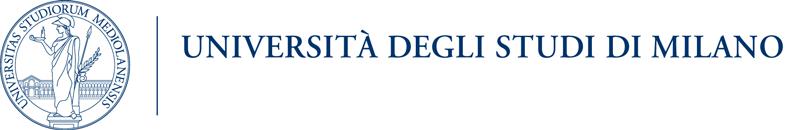 ACADEMIC REGULATIONSOF THE UNIVERSITY OF MILANPart OneGeneral rulesArt. 1Definitions1. For the purposes of these Regulations, the following terms shall have the meanings set out below:Programmes: Bachelor's and Master's degree programmes, postgraduate and PhD programmes, pursuant to art. 3 of Ministerial Decree no. 270 of 22 October 2004 - Amendments to the regulations on the academic autonomy of universities, approved by Decree of the Minister of Universities and Scientific and Technological Research, no. 509 of 3 November 1999;Degrees: Bachelor's degree, Master's degree, postgraduate degree, PhD degree, awarded at the end of the corresponding programmes, referred to in subpart a) above;Programme class: a set of programmes, however named, having the same learning objectives and the related core training activities, grouped pursuant to art. 4 of Ministerial Decree 270/2004;Subject areas (SSD): groups of subjects as referred to in the Ministerial Decree of 4 October 2000 as amended;Academic field: a set of culturally and professionally germane subject areas, as defined by Ministerial Decree no. 270 of 22 October 2004;Academic credit (CFU): a measure of the workload, including individual study, required of a student with an adequate educational background to gain knowledge and skills through the training activities offered by the programme;Learning objectives: the expected learning outcomes of a programme, i.e. the set of knowledge, skills and competences that are typical of that cultural and professional profile;Academic rules of a programme: the set of rules governing a programme;Academic regulations of a programme: the document specifying its organizational and operational aspects;Annual Study Programme: the document providing information on the curricula offered for the following academic year, in accordance with the programme's academic regulations;Training activity: any activity organized by the University in order to ensure the cultural and professional training of students, particularly with regard to courses, seminars, practical or laboratory exercises, educational activities in small groups, tutoring, guidance, internships, projects, theses, self-study and self-learning activities, including at affiliated national and international institutions;Curriculum: the set of on/off-campus training activities specified in the academic regulations of the programme, which are required for earning a degree;Academic board: the body that is tasked with managing teaching and training activities according to the objectives of the degree programmes, as set forth by the University Statute;University or campus: the University of Milan;Statute: the Statute issued by Rector's decree on 15 March 2012 as amended.Università degli Studi di Milano - Via Festa del Perdono, 7 - 20122 Milano, Italy Tel. +39 02 503111 - Fax +39 02 50312627 - www.unimi.itArt. 2Academic autonomyThese Regulations govern, in accordance with the law, the ministerial provisions and the statutory directives, the academic rules and the operating criteria of Bachelor's, Master's, postgraduate and PhD programmes that may be run by the University of Milan, including with reference to specific regulations.They also govern guidance and support activities and services, refresher and advanced courses, lifelong learning. They set the general rules to be complied with by the University's teaching units in their respective regulations, also pursuant to point 2 of art. 11 of Law no. 341 of 19 November 1990.The framework academic rules of Bachelor's, Master's and postgraduate programmes that may be run by the University, as laid down on the proposal of the competent bodies pursuant to the legislation in force, in compliance with the Regulations referred to in art. 11 of the Decree of the Minister of University and Research no. 270 of 22 October 2004, are set forth in part II of these Regulations. The Regulations of the Departments govern, in accordance with the law and pursuant to art. 22 of the University Statute, the operations of each Department. The Department is the basic organizational unit of the University. Each Department promotes, coordinates and conducts research activities in its scientific fields, as well as teaching and training activities for the study programmes run by the Department (as the main or an associated department), and the related activities, including town and gown efforts.The Regulations of the individual Faculties and Schools, as approved pursuant to arts. 23 and 40 of the Statute, govern their operations through a multi-departmental structure. The Departments are grouped based on criteria of disciplinary and functional affinity. Each Faculty or School acts as a link between its Departments; it coordinates and rationalizes teaching and training activities provided by the Departments, it manages shared services, as well as any proposals for launching or cancelling programmes.The academic regulations of individual Bachelor's, Master's and single-cycle degree programmes are laid down pursuant to art. 13.The programmes run by several Departments are governed by specific regulations that are drafted in concert by the Departments concerned and approved pursuant to art. 39 of the Statute. The Regulations of postgraduate schools are laid down and issued in compliance with the ministerial decrees in force, setting out the relevant classes, and pursuant to art. 42 of the Statute.The provisions deferred to the University in accordance with current legislation, with regard to PhD programmes, are the subject of specific Regulations approved, pursuant to art. 41 of the Statute, by the Academic Senate, with the prior approval of the Board of Directors, for the matters of its competence.Enrolment procedures and academic services are governed by the University Student Regulations, drafted in accordance with the current national legislation and with University statutes and regulations. The aforementioned Regulations are approved by the Academic Senate and are issued by Rector's Decree.Università degli Studi di Milano - Via Festa del Perdono, 7 - 20122 Milano, Italy Tel. +39 02 503111 - Fax +39 02 50312627 - www.unimi.itThe University guarantees adequate forms of publicity and transparency of its procedures and decisions on academic matters. Whenever a procedure requires the input of several collegiate bodies, the person in charge of each of them arranges for their proposals to be appropriately disclosed, including through the computer network of the University.Opinions on matters which, in compliance with the legislation in force, require a resolution of a body including an equal number of faculty members and students are expressed by the Teaching Staff-Student Joint Committees as set up pursuant to art. 39 of the Statute.Art. 3DegreesThe University issues the following degrees as defined in art. 3 of Ministerial Decree no. 270 of 22 October 2004:Bachelor's degreeMaster's degreePostgraduate degreePhDThe University also issues level-I and -II university master certificates to students who complete advanced continuing education courses after earning a Bachelor's or Master's degree, in accordance with the regulations in force.The aforementioned degrees may also be issued jointly with other Italian or foreign universities, or other authorized institutions. Joint degrees are regulated by specific agreements with the partner universities.Pursuant to the legislation in force, the University issues a Diploma Supplement appended to each diploma, which provides a description, also in English and according to EU templates, of the curriculum that was successfully completed by the student to earn their degree. Art. 4Bachelor's degree programmesA Bachelor's degree is awarded upon completion of a Bachelor's degree programme. A Bachelor's graduate qualifies as "dottore". Bachelor's degree programmes are set up within the classes identified in accordance with the legislation in force, and aim at providing students with adequate mastery of general scientific methods and contents, even when the programme is oriented towards the acquisition of specific professional knowledge and skills.Said professional knowledge and skills will allow graduates to enter the world of work, including professions that are regulated in compliance with national and European Union provisions.Bachelor's degree programmes normally last three years. To graduate, the student must have earned 180 credits, regardless of the number of years of enrolment at the University, without prejudice to any attendance requirements.Università degli Studi di Milano - Via Festa del Perdono, 7 - 20122 Milano, Italy Tel. +39 02 503111 - Fax +39 02 50312627 - www.unimi.itBachelor's degree programmes with the same learning objectives and core training activities are in the same class. All the degrees obtained upon completion of these programmes have the same legal value.The programmes in the same class, or in the same group of germane programmes as defined by the rules of each individual university, share core training activities awarding at least 60 credits. The remaining credits shall be earned through programme-specific curricula.At least 40 credits must be earned through programme-specific curricula. The programme's specificity is calculated as the sum of the absolute values of the credit differences for each subject area. For programmes offering multiple curricula, said specificity must be ensured by each curriculum of a programme as opposed to all the curricula of the other.The University may set up a Bachelor's degree programme within two different classes, if the related set of rules meets the requirements of both classes.Students enrolling on an inter-class programme will chose upon enrolment in which class they intend to graduate. They may change their choice later, provided they make a final decision when enrolling in the third year of the programme.Art. 5Master's degree programmes and single-cycle Master's degree programmesA Master's degree is awarded upon completion of a Master's degree programme. A Master's graduate qualifies as "dottore magistrale".Master's degree programmes are set up within the classes identified in accordance with the legislation in force, and aim at providing students with advanced-level training for highly-skilled professions in specific fields.Master's degree programmes normally last two years. To graduate, the student must have earned 120 credits, regardless of the number of years of enrolment at the University, without prejudice to any attendance requirements.Master's degree programmes with the same learning objectives and core training activities are in the same class. All the degrees obtained upon completion of these programmes have the same legal value.At least 30 credits must be earned through programme-specific curricula. The programme's specificity is calculated as the sum of the absolute values of the credit differences for each subject area. For study programmes offering multiple curricula, said specificity must be ensured by each curriculum of a programme as opposed to all the curricula of the other.The University may set up a Bachelor's degree programme within two different classes, if the related set of rules meets the requirements of both classes.Students enrolling on an inter-class programme will chose upon enrolment in which class they intend to graduate. They may change their choice later, provided they make a final decision when enrolling in the second year of the programme.Single-cycle Master's degree programmes are programmes for which there are no first-level university degrees within the European Union, as well as programmes for the legal professions.Their standard duration is five to six years.To graduate, the student must have earned 300 or 360 credits, depending on the duration of the programme, regardless of the number of years of enrolment at the University, without prejudice to any attendance requirements.Università degli Studi di Milano - Via Festa del Perdono, 7 - 20122 Milano, Italy Tel. +39 02 503111 - Fax +39 02 50312627 - www.unimi.itArt. 6Postgraduate programmesA postgraduate degree is awarded upon completion of a postgraduate programme.A postgraduate programme may be set up only in application of specific laws or EU directives, with the aim of providing the student with knowledge and skills required for certain professional activities.Applicants to a postgraduate programme must hold the degree required by the relevant academic rules.The admission requirements for the programmes run by the University of Milan are specified by each programme's academic rules, in accordance with their respective classes.To obtain their postgraduate degree, the student must have earned the number of credits required by their class, as specified by the respective academic rules.Postgraduate programmes are governed by specific regulations as required by art. 42 of the University Statute.Art. 7PhD programmesPhD programmes are governed by the relevant national laws and regulations and by specific University Regulations, issued pursuant to point 8 of art. 2 of these Regulations.Applicants to a PhD programme must hold a Master's degree (laurea magistrale or laurea specialistica) pursuant to Ministerial Decree 509/1999, or a degree obtained under the regulation prior to Ministerial Decree 509/1999, or other qualification obtained abroad and recognized as suitable.A PhD graduate qualifies as "dottore di ricerca" (Doctor of Philosophy, PhD).Art. 8Professional masters, advanced courses and lifelong learningProfessional masters are scientific advanced courses and lifelong learning and continuing education courses.To successfully complete a professional master programme, the student must have earned at least 60 credits in addition to those required for a Bachelor's or Master's degree. As a rule, the minimum duration of a professional master programme is one year.Applicants to a level-I professional master programme must hold a Bachelor's degree; applicants to a level-II professional master programme must hold a Master's degree pursuant to  Ministerial Decree 509/1999. Any degree obtained according to the regulations in force prior to the application of Ministerial Decree no. 509/1999 qualifies for admission to both Level-I and -II programmes.Holders of qualifications obtained abroad and recognized as suitable may also access professional master programmes.Università degli Studi di Milano - Via Festa del Perdono, 7 - 20122 Milano, Italy Tel. +39 02 503111 - Fax +39 02 50312627 - www.unimi.itThe University promotes, also in cooperation with other public and private entities and institutions, advanced and lifelong learning courses. While not falling into the category of professional master programmes, these courses provide high-level skills.The procedures for starting professional masters, advanced and lifelong learning courses, as well as the organization of teaching activities, are governed by specific regulations that are issued by Rector's Decree.Art. 9Academic creditsTraining activities that are part of the programmes run by the University award students academic credits, in accordance with current legislation.One academic credit corresponds to 25 hours' study; the number of hours may be up to 20% higher or lower only in compliance with class-specific requirements.The average workload per year for a full-time student is conventionally set at 60 credits.The share of individual study or other individual training activities may not be less than 50%, except in the case of experimental or practical training activities, and is governed by the rules for each programme, in compliance with the provisions of the following paragraph.The standard workload corresponding to one credit may include:6 to 10 hours' lectures or equivalent educational activities (including multimedia and remote activities); the remaining hours of the total 25 hours required will be devoted to individual study;12 to 18 hours' exercises or laboratory activities (including multimedia and remote activities); the remaining hours of the total 25 hours required will be devoted to individual study;12 to 18 hours' exercises, field activities, or classroom activities (including multimedia and remote activities); the remaining hours of the total 25 hours required will be devoted to individual study;25 hours' individual study;25 hours' internship and/or similar activities.A different distribution of the workload may be allowed in compliance with specific national regulations or EU directives. This provision must be included in the programme's academic regulations.The academic credits corresponding to each training activity will be awarded to the student upon passing the exam or following another form of assessment as provided for by the academic regulations for the programme. Assessments will be graded according to art. 19 below.Università degli Studi di Milano - Via Festa del Perdono, 7 - 20122 Milano, Italy Tel. +39 02 503111 - Fax +39 02 50312627 - www.unimi.itThe academic regulations of Bachelor's and Master's degree programmes may require periodic assessments for previously earned credits, in order to make sure that training contents are not obsolete.The academic regulations of each Bachelor's and Master's degree programme may also set forth the minimum number of credits to be earned within a specific timeframe, possibly as a condition for enrolment in the following year of the programme. Such requirements will be different for full-time and part-time students.The procedures for part-time enrolment are governed by programme-specific regulations.Art. 10Setting up, starting and terminating Bachelor's, Master's and single-cycle degree programmesThe University designs and adjusts its programmes within the deadlines approved annually by the Academic Senate, taking into account scientific and technological developments, as well as economic and social needs, while ensuring adequate levels of quality, efficiency and effectiveness of training, in relation to the University's strategic goals.Bachelor's, Master's and single-cycle degree programmes are set up in compliance with the criteria and procedures laid down by Ministerial Decree 270/2004, by the related ministerial provisions and by these Regulations, as well as in compliance with the provisions in force for planning and accreditation of the university system.The programmes are governed by the respective academic rules and regulations.The programmes may be set up with a name in a foreign language, and with the provision that the related training activities take place in the same language or in dual language.A programme may be set up, along with its rules, upon resolution of the Board of Directors, with the advice and consent of the Academic Senate, on the proposal of one or more Departments, after consulting with the Teaching Staff-Student Joint Committees and the managing committees of the Faculties or Schools, as well as with trade organizations and professional associations, with a view to assessing training needs and employment opportunities.The opinion of the University's Independent Evaluation Unit (NDV) must also be obtained. The NDV will prepare an assessment report.The proposal for a new programme will be submitted to the regional university coordination committee for the required opinion.After obtaining the approval of the Ministry of Education, University and Research pursuant to art. 11, paragraph 1, of Law no. 341 of 19 November 1990, the programme is set up by Rector's Decree, with amendments to the second part of these Regulations.Programmes are started or terminated by resolution of the Academic Senate and of the Board of Directors, in compliance with current legislation, subject to their annual addition to, or removal from, the Ministry's database.In the event of a programme being terminated, the University guarantees students who have already enrolled the opportunity to complete their studies and earn their degree. However, the student may opt out of that programme and enrol in another running programme, without prejudice to the adjustments required to the current course offerings.Università degli Studi di Milano - Via Festa del Perdono, 7 - 20122 Milano, Italy Tel. +39 02 503111 - Fax +39 02 50312627 - www.unimi.itArt. 11Academic rules of Bachelor's, Master's and single-cycle degree programmesThe academic rules of Bachelor's, Master's and single-cycle degree programmes, as approved upon set-up according to the provisions of art. 10 above, are approved by the Ministry of Education, University and Research and are issued by Rector's Decree. Their effective date is set by the aforementioned Decree.Any amendments to the academic rules of Bachelor's, Master's and single-cycle degree programmes are approved by the Academic Senate, by an absolute majority of its members, on the proposal of the programme's main and associated Departments, and of the Academic Boards or Interdepartmental Academic Boards, after consulting with the Managing Committees of the Faculties or Schools to which the Departments are linked, as well as with trade organizations and professional associations, with a view to assessing training needs and employment opportunities. Moreover, amendments to academic rules must be accompanied by the additional documentation required by the legislation on self-assessment, evaluation and accreditation of programmes. After the prescribed ministerial approval, the amendments are formalized by Rector's Decree.The academic rules of each programme set forth the following, in compliance with the provisions of the class to which the programme belongs:the name, possibly in English, as identified consistently with both the programme's class and the specific characteristics of the proposed study path, the language in which the programme is taught and its delivery mode (traditional, remote, blended);the programme's class(es) and Department(s);the core learning objectives of the programmes and the expected learning outcomes, with reference to the EU description system, and the functions and skills to be trained in response to the needs of the world of production, services and professions. The rules further identify career opportunities, also with reference to professional activities as classified by ISTAT;an overview of training activities to be included in the curricula;the number of credits allocated to each training activity. In the case of basic, core, related or additional training activities, the number of credits will refer to one or more subject areas as a whole and to the related academic field;admission requirements, pursuant to art. 6, paragraphs 1 and 2, of Ministerial Decree 270/2004 and of art. 16 hereof;the maximum number of credits to be awarded for professional knowledge and skills, as certified pursuant to current regulation, as well as other knowledge and skills acquired in post-secondary level training activities, which may not exceed 12 credits pursuant to art. 14 of Law 240/2010;the characteristics of the final exam for earning a degree, according to the procedures described in art. 20 of these Regulations.In the case of inter-university study programmes, the academic rules also govern their organization through a specific agreement.Individual academic rules may provide for the programme to be divided into several curricula, though neither the name of the programme nor the degree awarded may refer thereto.The curricula must share a broad underlying basis in order to ensure the homogeneity and consistency of training of graduates of the same Bachelor's/Master's class.Università degli Studi di Milano - Via Festa del Perdono, 7 - 20122 Milano, Italy Tel. +39 02 503111 - Fax +39 02 50312627 - www.unimi.itArt. 12Training activities of Bachelor's, Master's and single-cycle degree programmesEach study programme is designed for the student to achieve the learning goals as defined in the respective academic rules, and includes:training activities in the basic academic fields of that degree class, for Bachelor's and single-cycle Master's degree programmes;training activities in the core academic fields of that degree class;training activities in one or more related or supplementary academic fields, including with regard to context cultures and interdisciplinary training. The minimum number of credits for these activities is 18 for Bachelor's degree programmes and 12 for Master's and single-cycle degree programmes (art. 3, paragraph 4, Ministerial Decrees of 16 March 2007). Related and supplementary training activities may pertain to subject areas already covered by basic and core activities. However, the student must delve into specific disciplines as opposed to basic and core activities. This in-depth study will also provide the Master's graduate with training in highly interdisciplinary fields. The choice of any related or supplementary activities pertaining to subject areas already covered by basic and core activities must be properly accounted for;training activities at the student's choice, as long as they are consistent with their study path. The minimum number of credits for these activities is 12 for Bachelor's degree programmes and 8 for Master's and single-cycle degree programmes (art. 3, paragraph 4, Ministerial Decrees of 16 March 2007). Students must be free to choose among all the courses offered by the University;activities related to final exam work;activities for learning at least one European Union language other than Italian, for Bachelor's and single-cycle degree Master's degree programmes;training activities other than those listed above, aimed at gaining further language skills, IT skills, interpersonal skills, and other soft skills which may be useful in the world of work, as well as training activities that help students understand job opportunities, e.g. traineeships and orientation internships;training activities relating to traineeships and internships in companies, public administrations, public or private entities, including non-profit organizations, professional firms and associations, through specific agreements, for pre-professional and work placement programmes, also in compliance with ad-hoc ministerial decrees.With regard to the activities referred to in point 1 b) above, if the degree class lists more than three academic fields, for each of which the minimum number of credits is not specified, the academic rules will identify the subject areas pertaining to at least three core fields, to be allocated an adequate number of credits.With reference to the activities referred to in point 1 c) and d), a different number of credits may be required in compliance with European regulations or ad-hoc ministerial decrees.Art. 13Academic regulations of Bachelor's, Master's and single-cycle degree programmesThe academic regulations of Bachelor's, Master's and single-cycle degree programmes, as proposed by the competent academic boards, are approved by the Department Boards, after consulting with the Faculty or School Managing Committees, and by the Academic Senate, which is responsible for verifying that no provisions conflict with regulatory requirements or the Statute or University Regulations. The Academic Senate may request a review giving reasons in writing.The academic regulations of the programmes are issued and amended by Rector's Decree.Università degli Studi di Milano - Via Festa del Perdono, 7 - 20122 Milano, Italy Tel. +39 02 503111 - Fax +39 02 50312627 - www.unimi.itPursuant to art. 11, paragraph 2, of Law 341/1990 and art. 12 of Ministerial Decree 270/2004, and in accordance with applicable regulations for programme accreditation, the academic regulations of programmes set out operational principles based on academic rules, as defined in the second part of these Regulations, in compliance with the freedom of teaching, as well as the rights and duties of teachers and students. More specifically, they set out:the specific learning objectives, including an overview of knowledge, skills and abilities to be acquired, and of the corresponding professional profiles;the curricula offered to students, if any, and the rules for submitting individual study plans, where required;admission requirements and assessments, as well as  remedial courses for any additional learning requirements, for Bachelor's and single-cycle Master's degree programmes; admission assessments for Master's degree programmes;the list of courses with the respective subject areas, and whether they are structured as modules;the credits allocated to individual courses and the respective subject areas, and any prerequisites, the objectives of individual courses and the expected learning outcomes for each course, in line with the learning objectives and expected outcomes of the programme, with reference to the syllabi published on the programmes’ websites;the course delivery modes, including online mode, and assessments;the credits allocated to elective activities;other training activities, and the corresponding assessments and credits;foreign language assessments, and the corresponding credits;other skills assessments and the corresponding credits;internship and study-abroad assessments, and the corresponding credits;the credits allocated to the final exam and its characteristics;other provisions on any students’ obligations; the rules for drawing up the student's study plan, which must include compulsory activities, any optional and elective activities, to be chosen in compliance with the academic regulations of the programme.As a rule, academic regulations are revised every three years, with particular regard to the number of credits allocated to each training activity and the lists of individual courses.Art. 14Planning and starting coursesWithin the deadlines approved annually by the Academic Senate, the Department Boards plan training activities for Bachelor's, Master's and single-cycle degree programmes to be started in the following academic year, based on the indications and proposals of the academic boards concerned. In particular, they identify the courses to be started and the teaching staff, based on criteria of functionality, competence and workload balance, in compliance with the law, statutory and regulatory provisions, including any supplementary, guidance and tutoring activities.The Managing Committees of Faculties or Schools, in accordance with the provisions of their respective regulations, ensure the general coordination of the teaching activities and the best use of the available skills, also through shared courses.The recruitment of external lecturers, in compliance with the law, is permitted only where required by the programme's academic regulations.Università degli Studi di Milano - Via Festa del Perdono, 7 - 20122 Milano, Italy Tel. +39 02 503111 - Fax +39 02 50312627 - www.unimi.itCourses usually last one semester, but may extend over two semesters. The Managing Committees of Faculties or Schools may arrange for different course sessions (over several semesters or over three- or four-month periods), based on specific organizational needs.The number of hours per week and their distribution are determined based on course planning and the academic calendar.The courses of Bachelor's, Master's and single-cycle degree programmes are usually split if the total number of enrolled students is more than twice the benchmark number for that class. The courses can also be split on reasonable educational and functional grounds, on the proposal of the Academic Board with the advice and consent of the Managing Committee.The lead instructors of split courses (for the same programme) are required to agree and coordinate, in concert with the head of the programme, the respective syllabi and exam procedures.The competent Academic Boards will define the criteria for a balanced and effective distribution of students across split courses.In the case of courses provided for by the academic regulations of a Bachelor's, Master's or single-cycle degree programme, which cannot be run within that programme due to the instructors' unavailability, the same courses from other programmes of equivalent level may be used, provided they are consistent with the educational path in question.A proposal to use a course run by another programme shall be submitted by the Academic Board and approved by the Department Board, subject to consistency in terms of learning objectives, subject area, and the number of academic credits. If the course is run by another Department, the authorization of the latter is required. The document must also state the conditions for the students to enrol. Art. 15Annual Study ProgrammeWithin the deadlines approved annually by the Academic Senate, the Academic Boards prepare their annual Study Programme (Manifesto degli Studi) for the following academic year. The Study Programme must be approved by the Department Board or the Departments involved, on the proposal of the Academic Boards or Interdepartmental Academic Boards, after hearing the opinion(s) of the Faculty or School Managing Committee.The Study Programme, inspired by the principle of transparency of the course offerings, brings to the attention of students the provisions contained in the academic regulations, specifying them when required. It sets out the admission requirements for each programme, including the conditions required for admission, pursuant to points 1 and 2 of art. 16 below; the procedures for admission to programmes governed by Law no. 264; the study plans, with the related courses; any prerequisites; enrolment and attendance rules; course schedules; the deadlines for submitting individual study plans and any other information deemed useful for these purposes.Changes to the annual Study Programme may be made only in exceptional circumstances, with the same procedures as for its initial approval.Università degli Studi di Milano - Via Festa del Perdono, 7 - 20122 Milano, Italy Tel. +39 02 503111 - Fax +39 02 50312627 - www.unimi.itEach year, the University publishes its course offerings on the University Portal, including admission requirements, enrolment procedures and deadlines, tuition fees, and any required documents.Students will also find on the portal the course syllabi, the office hours and CVs of course instructors, detailed information on interim exams and the final exam. Any updates must be posted promptly.Art. 16Admission to Bachelor's, Master's and single-cycle degree programmesApplicants to a Bachelor's or single-cycle Master's degree programmes must hold an upper-secondary school qualification, as required by the legislation in force, or another qualification obtained abroad and recognized as suitable by the competent University bodies.Moreover, they must have an adequate educational background. The academic rules governing the programmes set out admission requirements and assessment procedures, as provided for by the respective academic regulations, possibly after completing preparatory or supplementary training activities.If the assessment outcome is not positive, the competent academic boards set out specific additional learning requirements to be met within the first year of the programme as required by the academic regulations of the respective programmes.These additional learning requirements are also assigned to students who have been admitted to capped degree programmes with a score below the threshold set by the Academic Board.The academic offices promote both preparatory training activities for prospective students who have to sit the admission test, and supplementary training activities for students who have to fulfil additional learning requirements.Applicants to a Master's degree programme must hold a Bachelor's degree or another qualification obtained abroad, and recognized as suitable by the competent bodies of the University. Moreover, they must meet programme-specific curricular requirements, as set by the academic rules and regulations, which also govern the admission assessment.Curricular requirements must be stated in terms of degree class or number of credits obtained in groups of subject areas, or a combination of both.Access to Bachelor's and Master's degree programmes in the health professions, and to single-cycle Master's degree programmes in Medicine, Dental Medicine and Veterinary Medicineis capped at national level, pursuant to art. 1 of Law 264/1999.The Academic Senate, on the proposal of the competent academic units, may restrict access to Bachelor's, Master's and single-cycle degree programmes as identified pursuant to art. 2, paragraph 1 subparts a) and b), of the aforementioned Law no. 264/1999.The University, also taking into account the provisions issued by the Ministry for nationally capped programmes, shall set out admission test procedures and schedules together with application requirements, within the deadlines established by the Academic Senate.Università degli Studi di Milano - Via Festa del Perdono, 7 - 20122 Milano, Italy Tel. +39 02 503111 - Fax +39 02 50312627 - www.unimi.itThe tests are held under the responsibility of ad-hoc boards, identified by the Academic Board or by the Faculty or School Managing Committee in compliance with current national legislation and the provisions of the Academic Senate.The rankings of eligible students are published as quickly as possible within the terms established in the University Student Regulations. The provisions issued annually by the MIUR apply to nationally capped study programmes.First-enrolment and re-enrolment procedures and deadlines are set out in the University Student Regulations.Simultaneous enrolment in more than one programme is not allowed. Any violation of this provision will result in the automatic cancellation of each enrolment subsequent to the first one. The student may request the temporary suspension of their programme-related career in order to enrol in a postgraduate school, a PhD or a professional Master.The student may request the temporary suspension of studies for one or more academic years in order to enrol on a programme at a foreign university. Upon resuming their studies, the student may apply for transfer credits.Art. 17Admission to single coursesIt is possible to follow up to four single courses within Bachelor's, Master's and single-cycle degree programmes, take the exam(s) and receive the respective certificate(s). The following may enrol in single courses:anyone holding an upper-secondary school diploma who is interested in honing and refreshing their knowledge or professional skills;students enrolled at foreign universities both in the context of international mobility programmes and agreements governed by reciprocity conditions and on the student's individual initiative;Bachelor's and Master's graduates, including those holding a foreign qualification, who need to attend courses and pass the related exams in order to meet curricular requirements for the continuation of their career;post-graduate students, if the course in question is included in their programme.For further provisions on enrolment in single courses, please refer to the University Student Regulations.Art. 18Academic calendarLectures, exercises, seminars, laboratory and supplementary activities are usually scheduled between 15 September and 30 June of each academic year.Orientation, preparatory, supplementary and support activities, as well as intensive courses and special activities, may also take place in other periods, as long as it is so approved by the competent units.Università degli Studi di Milano - Via Festa del Perdono, 7 - 20122 Milano, Italy Tel. +39 02 503111 - Fax +39 02 50312627 - www.unimi.itManaging Committees define, in compliance with the University's academic calendar, the academic calendar for the study programmes run by the Departments connected to their respective Faculties or Schools, including class, exam, and degree sessions.Exams and any other type of assessment required for Bachelor's, Master's and single-cycle degree programmes may usually be taken only after the completion of the related courses.The student who is current with enrolment and tuition may take all the exams and assessments for which he/she holds a certificate of attendance, where required, in compliance with any prerequisites.Exams taken in the period 1 October to 28 February of the following academic year are relevant to the previous academic year and do not require re-enrolment.Exam and assessment dates are set at the beginning of the academic year for its entire duration and in any case at least 60 days before the assessments, taking into account the specific teaching and learning needs and any preparatory requirements. The dates shall be communicated to the Academic Board concerned, and any overlapping with course sessions should be avoided.Exams cannot take place in August.The annual number of exam sessions, in any case not less than six, and their distribution across the year are set for each Faculty or School by the respective Managing Committee. Additional sessions may be scheduled for students who are off track or on international mobility programmes. The interval between two successive exams cannot be less than two weeks.The final exam for earning a Bachelor's or Master's degree in a certain academic year must take place by 30 April of the following academic year. By that date, students enrolled in the previous academic year may sit the final exam without re-enrolling.Final exams take place over at least four sessions as follows: from May to July; from September to December; from February to April.Art. 19AssessmentsThe regulations of each programme and course sheets set out assessment procedures for students for the purpose of continuing their academic career and earning the credits corresponding to the training activities followed. These must be in-depth, objective and fair assessments in line with the course or training activity and any exam requirements.Depending on the provisions of programme-specific regulations, the assessments may award a quantitative grade or a pass/fail.The total number of exams or assessments may not exceed twenty for Bachelor's degree programmes, twelve for Master's degree programmes, thirty or thirty-six in single-cycle Master's degree programmes lasting five or six years.Basic, core, related, supplementary and elective training activities shall all count towards the number of exams or assessments. The exams or assessments for elective activities may count as a unit. The assessments relating to the training activities referred to in subparts e), f), g) and h) of art. 12 of these Regulations are not considered for the purposes of the exams count.Università degli Studi di Milano - Via Festa del Perdono, 7 - 20122 Milano, Italy Tel. +39 02 503111 - Fax +39 02 50312627 - www.unimi.itThe academic regulations of individual programmes may provide for integrated exams for coordinated modules. The lead instructors for these modules will participate collectively in the overall assessment of the student's achievement. No separate assessments on individual modules will be permitted.The student may not repeat an exam that they have already passed in order to improve their grade.The exam boards for Bachelor's, Master's and single-cycle degree programmes are appointed by the Academic Board on the proposal of the professors for the subject.The exam boards for postgraduate programmes are appointed by the School Board.The boards are composed of at least two members. Where required by the workload, a board may include several committees, according to the provisions of the Academic Board or the School Board.The examining boards are chaired by the lead instructor for the subject or, in the case of courses with multiple modules, by the instructor noted in the appointment order. Failing the chair of the board, he/she will be replaced by another professor (with tenure in the case of boards with several committees).In addition to the chair, the board includes professors and/or researchers in the same or a germane subject area, as well as, where there are not enough tenured professors, scholars with the required scientific and academic qualifications.The pass grade is 18, the top grade is 30. The attribution of honours is subject to the unanimous consent of the examining board or committee.No points are given for a fail grade.In the case of written exams, the student may withdraw for the entire duration of the exam and reject the grade achieved. The result must be communicated in time to allow for access to the next exam session.In the case of oral exams, the student may withdraw for the entire duration of the exam and reject the grade achieved, at least until the moment before the grade is recorded at the end of the exam.If the student has withdrawn from, or failed, an exam, the record may not be used for statistical purposes and is not included in the student's transcript.The student who has withdrawn from, or failed, an exam may repeat the exam through the next available session.Exam grades shall be recorded by the chair of the examining board with digital signature. The chair of the board shall also certify the composition of the board in the exam records.Exams are scheduled for each course in accordance with paragraph 3 of art. 18 of these Regulations.Any change to the starting date of an exam session shall be promptly communicated to the students, giving notice, with reasons, to the head of the programme. Once the starting date of an exam session has been set, it cannot be moved forward for any reason whatsoever.Art. 20Final exam and award of qualificationsBachelor's and Master's degrees are awarded upon passing a final exam, which is governed by the academic regulations of each programme, in compliance with the respective academic rules. The number of credits allocated to the final exam must be consistent with the time actually required for preparing for the exam.Università degli Studi di Milano - Via Festa del Perdono, 7 - 20122 Milano, Italy Tel. +39 02 503111 - Fax +39 02 50312627 - www.unimi.itThe final exam may be written, oral or practical, or the student may be required to produce a paper, to be presented during the exam.Master's students shall present an original thesis that was produced under the guidance of a supervisor. The supervisor shall be a university instructor who is an expert in one of the subjects included in the study plan.If provided for in the academic regulations of the programme, the final exam may be held in a foreign language; likewise, a Bachelor's degree paper or Master's degree thesis may be written in a foreign language.The Academic Boards for the programmes shall decide on the organization of final exams, the appointment of supervisors and co-supervisors, as well as the evaluation criteria for each type of final exam.The composition of the degree boards for Bachelor's, Master's and postgraduate programmes is established by the relevant Department Boards, on the proposal of the competent Academic Boards. However, the Department Boards may delegate this function to the Academic Boards or the Managing Committees of the relevant Faculties or Schools. Managing Committees or Department Boards shall draw up the calendar of final exams.The degree boards are made up of at least two members. Master's degree boards include no less than five and no more than eleven members. The degree boards for postgraduate programmes include no less than five and no more than seven members. The boards are made up mostly of professors of the University, of which at least one a full professor.The chair of the board is, as a rule, the full professor with the longest tenure. He/she will be responsible for ensuring the full regularity of the final exam and adherence to the general criteria established by the competent academic bodies.External experts in the subject may be appointed as co-supervisors or members of the degree board, subject to the assessment of their scientific and/or professional qualifications by the Academic Board.The pass grade for a Bachelor's or Master's degree is 66, the top grade is 110. Honours may be awarded to candidates who have achieved relevant results, subject to the unanimous consent of the board. In their assessment, the degree boards shall take into account the student's entire course of study, their cultural awareness and capacity to articulate their own thought processes, as well as the quality of the work they produce on their thesis.The pass grade for a postgraduate degree is 42, the top grade is 70. Honours may be awarded to candidates who achieved excellent results in relation to the level of the qualification, subject to the unanimous consent of the board.The student may withdraw from the exam until the moment of being dismissed by the chair of the board for the board to vote with no students or strangers present.Final exams for Bachelor's, Master's and postgraduate programmes are public, except for the written exam, as is the proclamation of the final result, which may take place after the exam according to the schedule for each session.Università degli Studi di Milano - Via Festa del Perdono, 7 - 20122 Milano, Italy Tel. +39 02 503111 - Fax +39 02 50312627 - www.unimi.itArt. 21Transfer creditsIn compliance with art. 3, point 8, of the Ministerial Decrees of 16 March 2007, the academic boards may award transfer credits to transfer students from another university or programme, or to students undertaking part of their training in another Italian or foreign university.The Academic Boards also decide on the recognition of the academic career of students who have already obtained a degree from the University of Milan or other Italian universities, and may therefore enrol on an accelerated track.Academic qualifications obtained from foreign universities are recognized for the purposes of continuing university studies pursuant to Law no. 148 of 21 July 2002.Certified professional knowledge and skills referred to in art. 11, paragraph 2, subpart h) of these Regulations may award credits as set forth by the respective academic rules and regulations.Art. 22International mobility and recognition of study abroadThe University promotes specific actions aimed at improving the level of internationalization of training programmes, also through study abroad as part of Bachelor's and Master's degree programmes, based on agreements with foreign universities, companies, international entities and institutions.Periods of study abroad may consist of attending courses and passing the related exams, as well as undertaking an internship. These two experiences may be alternated or repeated in compliance with the overall duration of 12 months per study cycle (Bachelor's and Master's degree programmes). In the case of single-cycle Master's degree programmes, students can take advantage of a mobility period of up to 24 months. The Academic Board, possibly through an internationalization manager, approves the study plan to be carried out at the host institution, which shall be valid for the purposes of the academic career. The study plan and the number of credits to be earned must be consistent with the duration of the period abroad. The study plan may also include short training modules, summer schools or internships awarding academic credits. In the case of integrated study paths with a co-supervised thesis, awarding a joint, double or multiple degree, the international mobility period usually lasts no less than 6 months.Study-abroad opportunities are advertised to students by means of specific calls for applications setting out, among other things, participation requirements and selection criteria. Selected students may receive grants or other benefits as provided for by collaboration agreements. Students usually receive mobility grants as part of EU and non-EU programmes, where applicable.Students may receive transfer credits for the following activities abroad:For-credit exams and assessments;Preparing for the final exam, or thesis work in the case of a Master's degree programme, possibly under the supervision of a foreign instructor;Attending for-credit summer schools and short-term modulesLaboratory activities, internships, hospital residencies, thesis work for postgraduate and PhD programmes.Università degli Studi di Milano - Via Festa del Perdono, 7 - 20122 Milano, Italy Tel. +39 02 503111 - Fax +39 02 50312627 - www.unimi.itBefore departure, the student admitted to an international mobility programme agrees and signs a learning agreement with the programme manager as identified by the Academic Board and the programme manager for the host institution, listing the training activities he/she intends to carry out. Any subsequent changes to the learning agreement must be approved in the same way.Credits for training activities included in the learning agreement must, as a rule, be previously allocated to the types of activities provided for by the student's programme rules / regulations, to the corresponding subject areas and any relevant academic fields. The activities, subject areas and academic fields must be identified with reasonable flexibility in order to ensure that the student's overall curriculum, as resulting from the activities carried out at their home University and abroad, meets the requirements of their programme rules / regulations.The Academic Boards shall take any action to facilitate credit transfer through pre-packaged credit sets for each study plan to be carried out abroad and a reference system of all the corresponding activities based on the student's programme rules / regulations.At the end of the period abroad, the Academic Board, based on the certificate received from the student's host university, will decide on transfer credits. Training activities carried out abroad may be recognized with their original name.The Academic Board will translate the grade obtained abroad through a statistical conversion system.If the study period abroad is part of an integrated curriculum, transfer credits will be awarded in accordance with the agreements between partner universities.Art. 23Career guidanceThe University promotes orientation and information initiatives on its curricula for last-year students of upper-secondary schools, as well as career guidance for its graduates, through the University Study and Career Guidance Service - COSP.Established in accordance with the statutory and regulatory provisions for the University Functional Centres, COSP cooperates with Faculties, Schools, programmes and other units concerned.It is responsible for organizing, also in collaboration with schools and other educational institutions, in concert with the University's academic and service units, orientation and information initiatives, including the collection and provision of updated information and statistical data, promotional and orientation meetings, the production and dissemination of brochures and audiovisuals on the University's programmes.COSP also provides career guidance and placement services for students and graduates, including meetings and events with companies and professionals; it manages job supply-demand tools such as databases of CVs and job offers, and contributes to the collection of information and statistical data in conjunction with Faculties and Schools.COSP promotes and offers curricular internships, possibly with transfer credits, and extra-curricular internships for upcoming and recent graduates.It manages disability/SLD services to make sure that people with disabilities fit into academic life and complete their studies successfully.COSP regulations are approved by the Academic Senate, with the advice and consent of the Board of Directors.Università degli Studi di Milano - Via Festa del Perdono, 7 - 20122 Milano, Italy Tel. +39 02 503111 - Fax +39 02 50312627 - www.unimi.itArt. 24Multimedia and distance learningThe University promotes innovation in teaching and learning, as well as scientific dissemination through multimedia and distance learning, whether by launching its own projects or partnering with public and private entities in national or international initiatives.The University promotes, in relation to the needs of its study programmes, the creation of innovative learning spaces – classrooms and laboratories – equipped with cutting-edge teaching technologies that favour participatory and interactive forms of teaching and learning.The Teaching and Learning Innovation and Multimedia Technology Centre (CTU) is responsible for the design, development, production / acquisition and testing of teaching and learning technologies and digital resources, as well as more generally for the coordination of the activities and services referred to in this article. Established in accordance with the statutory and regulatory provisions for University functional centres, CTU cooperates with Faculties, Schools, programmes and other University units.CTU regulations are approved by the Academic Senate, with the advice and consent of the Board of Directors.Art. 25Quality Assurance and Student OpinionsThe University states and implements its own vision of quality in teaching, and it has adopted a Quality Assurance System to manage its implementation and periodically check the effectiveness of the procedures in place.The University asks students to complete questionnaires on teaching activities and related services. Student opinions must be collected for all the courses run within each programme.Each programme, through the appointed bodies, carries out the appropriate self-assessment activities, aimed at detecting its strengths and weaknesses and identifying corrective and improvement actions, as required by current legislation and by the University Quality Assurance System.The University Quality Assurance System, in accordance with current legislation, the Statute and specific University Regulations, defines and allocates tasks and responsibilities to the governing bodies (Rector, Academic Senate and Board of Directors) and the units responsible for Quality Assurance, with particular reference to the Quality Assurance Board, Independent Evaluation Unit, Teaching Staff-Student Joint Committees, Quality Management Groups, heads of programmes and academic units (Departments, Faculties or Schools, Academic Boards).The Quality Assurance Board, established and organized according to current regulations, favours the implementation of University quality policies in the areas of teaching and learning, research and the third mission.Università degli Studi di Milano - Via Festa del Perdono, 7 - 20122 Milano, Italy Tel. +39 02 503111 - Fax +39 02 50312627 - www.unimi.itArt. 26Transitional and final provisionsThe University Academic Regulations, pursuant to the Statute, are approved by the Academic Senate, with the advice and consent of the Board of Directors.The resolutions of both bodies are taken by an absolute majority of their members, on the proposal of the Departments, after consultation with the Managing Committees of the Faculties or Schools and the Student Conference.Pursuant to the law, the Regulations, once approved by the Academic Senate, are sent to the Ministry of University and Research for approval. The Minister, having heard the Italian National University Council (CUN), shall approve the Regulations within 180 days of receipt, after which the Regulations are considered approved without the Minister having expressed their opinion.The Regulations are issued by Rector's Decree. They are posted to the University website and enter into force after fifteen days from publication, unless otherwise provided.Any amendments to the Academic Regulations shall be approved with the same procedure referred to in this article.Università degli Studi di Milano - Via Festa del Perdono, 7 - 20122 Milano, Italy Tel. +39 02 503111 - Fax +39 02 50312627 - www.unimi.itAcademics and Training Division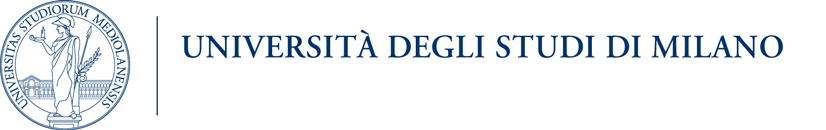 PART IAcademic rules of Bachelor's, Master's and single-cycle degree programmesFACULTY OF LAWLegal Services (L-14)Law (LMG/01)Law and Sustainable Development (LM/SC-GIUR)SCHOOL OF LANGUAGE MEDIATION AND INTERCULTURAL COMMUNICATIONLanguage Mediation and Intercultural Communication (Applied to the Economic, Legal and Social Sphere) (L-12)Languages and Cultures for International Communication and Cooperation (Class LM-38)FACULTY OF MEDICINEMedical Biotechnology (L-2)Nursing (L-SNT/1)Paediatric Nursing (L-SNT/1)Obstetrics (L-SNT/1)Professional Education (L-SNT/2)Physiotherapy (L-SNT/2)Speech Therapy (L-SNT/2)Orthoptic and Ophtalmologic Assistance (L-SNT/2)Podiatry (L-SNT/2)Childhood Neuro and Psycomotricity (L-SNT/2)Psychiatric Rehabilitation Techniques (L-SNT/2)Occupational Therapy (L-SNT/2)Dietetics (L-SNT/3)Dental Hygiene (L-SNT/3)Audiometric Techniques (L-SNT/3)Hearing Techniques (L-SNT/3)Cardiocirculatory and Cardiovascular Perfusion Techniques (L-SNT/3)Biomedical Laboratory Techniques (L-SNT/3)Neuro Physiopathology Techniques (L-SNT/3)Imaging and Radiotherapy Techniques (L-SNT/3)Orthopaedics Techniques (L-SNT/3)Health Assistance (L-SNT/4)Environment and Workplace Prevention Techniques (L-SNT/4)Medical Biotechnology and Molecular Medicine (LM-9)Biomedical Omics (LM-9)Medicine - Policlinico Hospital (LM-41)Medicine - San Paolo Hospital (LM-41) Medicine - Sacco Hospital (LM-41) Medicine (International) (LM-41)Università degli Studi di Milano - Via Festa del Perdono, 7 - 20122 Milano, Italy Tel. +39 02 503111 - Fax +39 02 50312627 - www.unimi.itAcademics and Training Division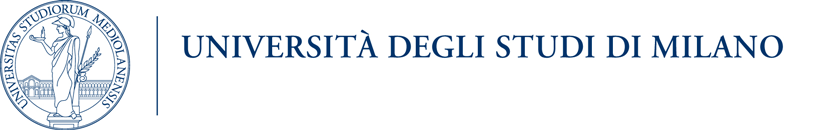 Dental Medicine (LM-46)Cognitive Sciences and Decisional Processes (LM-55)Management of Health Systems and Organisations (LM-77)Nursing and Obstetrics (LM-SNT/1)Health Professions of Rehabilitation Sciences (LM-SNT/2);Health Professions of Technical Sciences (Assistential) (LM-SNT/3)Health Professions of Technical Sciences (Diagnostic) (LM-SNT/3)Health Professions of Prevention Sciences (LM-SNT/4)FACULTY OF VETERINARY MEDICINEAnimal Husbandry and Welfare (L-38) Animal Production (L-38) Veterinary Biotechnology Sciences (LM-9)Veterinary Medicine (LM-42)Animal Husbandry Sciences and Technologies (LM-86)FACULTY OF AGRICULTURAL AND FOOD SCIENCES  Agricultural Technology for the Environment (L-25)Management of Cultivated Plants and Landscaping (L-25) Agricultural Science and Technology (L-25)Improvement and Protection of Mountain Environments (L-25)Viticulture and Enology (L-25)Food Science and Technology (L-26)Food-service Science and Technology (L-26)Green Areas and Landscape Design(LM-3) (Interuniversity - Administrative Office: Genoa)Biotechnology for the Bioeconomy (LM-7)Human Nutrition and Food Science (LM-61)Agricultural Sciences (LM-69)Crops and Plant Sciences (LM-69)Food Science and Technology (LM-70)Viticultural and Oenological Sciences (LM-70) (Interuniversity - Administrative Office: Turin)Agro-environmental Sciences (LM-73)Environmental and Food Economics (LM-76)FACULTY OF PHARMACYBiotechnology (L-2)Chemical Safety and Toxicological Environmental Sciences (L-29)Herbal Sciences and Technologies (L-29)Pharmaceutical Biotechnology (LM-9) Safety Assessment of Xenobiotics and Biotechnological Products (LM-9)Pharmaceutical Chemistry and Technology (LM-13) Pharmacy (LM-13)Università degli Studi di Milano - Via Festa del Perdono, 7 - 20122 Milano, Italy Tel. +39 02 503111 - Fax +39 02 50312627 - www.unimi.itAcademics and Training Division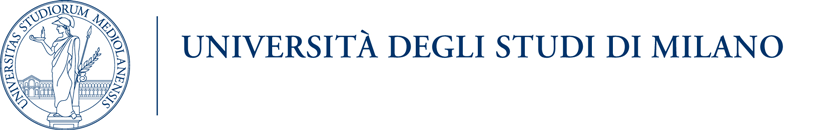 FACULTY OF SCIENCE AND TECHNOLOGYBiology (L-13)Chemistry (L-27)Industrial Chemistry (L-27)Physics (L-30)Computer Science for New Media Communications (L-31)Computer Science (L-31)Music Information Science (L-31)Computer Systems and Networks Security (L-31)Computer Systems and Networks Security - online (L-31)Natural Sciences (L-32)Environmental Science and Policy (L-32)  Geological Sciences (L-34)Mathematics (L-35)Science and Technology for Studying and Preserving the Cultural Heritage and  Information Storage Media (L-43)Plant Science (LM-6)Biodiversity and Evolutionary Biology (LM-6) Biology Applied to Research in Biomedicine (LM-6) Applied Biology in Nutritional Sciences (LM-6) I Molecular Biology of the Cell (LM-6)Molecular Biotechnology and Bioinformatics (LM-8)Bioinformatics for Computational Genomics (LM-8)Quantitative Biology (LM-8)Science and Technology for the Diagnosis and Preservation of Cultural Heritage (LM-11)Physics (LM-17)Computer Science (LM-18)Mathematics (LM-40) Chemistry (LM-54)BioGeosciences: Analysis of Ecosystem and Science Communication (LM-60)Informatics Security (LM-66)Industrial Chemistry (LM-71)Earth Sciences (LM-74) Environmental Change and Global Sustainability (LM-75)SCHOOL OF EXERCISE AND SPORT SCIENCESExercise, Sport and Health Sciences (L-22)Exercise Science for Healthy Life (LM-67)Individual and Team Sport Science (LM-68)FACULTY OF POLITICAL, ECONOMIC AND SOCIAL SCIENCES Public Sector and Healthcare Management (L-16)Management of Organization and Labour (L-16)Communication and Society (L-20)Political Science (L-36)International Studies and European Institutions (L-36) Università degli Studi di Milano - Via Festa del Perdono, 7 - 20122 Milano, Italy Tel. +39 02 503111 - Fax +39 02 50312627 - www.unimi.itAcademics and Training Division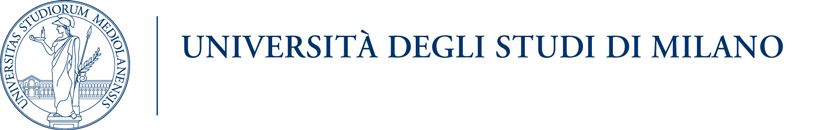 International Politics, Law and Economics (L-36)Social Sciences for Globalization (L-37)Economics and Management (L-18 & L-33)Finance and Economics (LM-16)International Relations (LM-52)Public and Corporate Communication (LM-59)Political Science and Government (LM-62)Administration and Public Policy (LM-63)Management of Innovation and Entrepreneurship (LM-77)Global Politics and Society (LM-62)Management of Human Resources (LM-77)Data Science and Economics (LM 91)Politics, Philosophy and Public Affairs (LM-62 & LM-78)Economics and Political Science (LM-56 & LM-62)FACULTY OF HUMANITIESStudies in Cultural Heritage (L-1)Philosophy (L-5)Human Science of Environment, Landscape and Territory (L-6)Humanities (L-10)Italian Language and Culture for Foreigners (L-10) (Interuniversity - Administrative Office: Pisa)Foreign Languages and Literature (L-11)Liberal Studies in Communication (L-20)History (L-42)Archeology (LM-2)Modern Humanities (LM-14)Philology, Literature and History of Antiquity (LM-15)European and extra-European Languages and Literatures (LM-37)Music, Theatre and Film (LM-45)Philosophical Sciences (LM-78)Historical Sciences (LM-84)History and Criticism of Art (class LM-89)Publishing and Communication, Fashion Cultures (LM-92)Università degli Studi di Milano - Via Festa del Perdono, 7 - 20122 Milano, Italy Tel. +39 02 503111 - Fax +39 02 50312627 - www.unimi.itAcademics and Training DivisionPART IIACADEMIC RULES OF POSTGRADUATE SCHOOLSPOSTGRADUATE MEDICAL AND HEALTHCARE SCHOOLSAllergology and Clinical ImmunologyPathologyAnaesthesiology and Intensive Care Audiology and PhoniatricsCardiac SurgeryGeneral SurgeryMaxillofacial SurgeryPlastic Recontructive and Aesthetic SurgeryThoracic SurgeryVascular SurgeryDermathology and VeneorologyHematologyEndocrinology and MetabolismClinical Pharmacology and ToxicologyMedical GeneticsGeriatric MedicineGynecology and ObstetricsHygiene and Preventive MedicineCardiovascular DiseasesDigestive DiseasesRespiratory MedicineInfectious and Tropical DiseasesOccupational MedicineSport and Exercise MedicineEmergency Medicine and Critical Care MedicinePhysical Therapy and Rehabilitative MedicineInternal MedicineLegal MedicineNuclear MedicineMicrobiology and VirologyNephrologyNeurosurgeryNeurologyChild Neurology and PsychiatryOphtalmologyMedical OncologyOrthopaedics and TraumatologyOtolaryngologyClinical Pathology and Clinical BiochemistryPaediatricsUniversità degli Studi di Milano - Via Festa del Perdono, 7 - 20122 Milano, Italy Tel. +39 02 503111 - Fax +39 02 50312627 - www.unimi.itAcademics and Training Division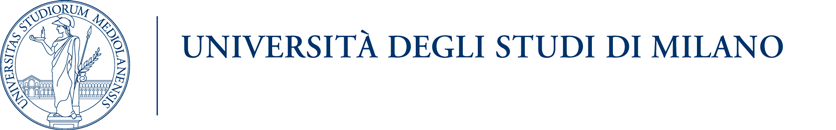 PsychiatryDiagnostic and Interventional RadiologyRadiotherapyRheumatologyNutrition ScienceHealth Statistics and BiometricsUrologyPOSTGRADUATE NON-MEDICAL HEALTHCARE SCHOOLSClinical Pharmacology and ToxicologyMedical GeneticsMicrobiology and VirologyClinical Pathology and Clinical BiochemistryNutrition ScienceHealth Statistics and BiometricsMedical PhysicsPOSTGRADUATE DENTAL SCHOOLSOral SurgeryPediatric DentistryOrthodonticsPOSTGRADUATE LAW SCHOOLSLegal ProfessionsPOSTGRADUATE HUMANITIES SCHOOLSArchaeological HeritageHistorical and Artistic HeritagePOSTGRADUATE PHARMACY SCHOOLS Hospital PharmacologyPOSTGRADUATE VETERINARY SCHOOLSAnimal NutritionBreeding, Hygiene, Diseases of Aquatic Species and Control of Seafood DerivativesUniversità degli Studi di Milano - Via Festa del Perdono, 7 - 20122 Milano, Italy Tel. +39 02 503111 - Fax +39 02 50312627 - www.unimi.it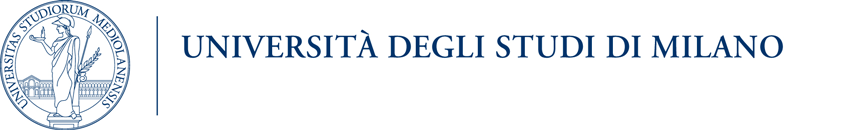 Academics and Training DivisionApplied Ethology and Animal WelfareHygiene and Technology of Milk and Milk DerivativesInspection of Foods of Animal OriginEquine Medicine and SurgeryPathology and Clinics of Companion AnimalsSwine PathologyLaboratory Animal Science and MedicineAnimal Health, Breeding and Livestock ProductionTechnology and Pathology of Poultry, Rabbit and Game SpeciesUniversità degli Studi di Milano - Via Festa del Perdono, 7 - 20122 Milano, Italy Tel. +39 02 503111 - Fax +39 02 50312627 - www.unimi.it